Проект	«в регистр»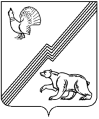 АДМИНИСТРАЦИЯ   ГОРОДА   ЮГОРСКАХанты-Мансийского автономного округа-ЮгрыП О С Т А Н О В Л Е Н И Еот ________________                                        						№ ___О порядке составления проекта решения о бюджете города Югорска на очередной финансовый год и плановый периодВ соответствии с Бюджетным кодексом Российской Федерации и решением Думы города Югорска от 28.02.2008 № 19 «О Положении об отдельных вопросах организации и осуществления бюджетного процесса в городе Югорске», в целях обеспечения своевременного и качественного проведения работы по разработке проекта решения Думы города Югорска о бюджете города Югорска на очередной финансовый год и плановый период:1. Утвердить Порядок составления проекта решения о бюджете города Югорска на очередной финансовый год и плановый период (далее – Порядок) (прилагается).2. Департаменту финансов администрации города Югорска (Л.И.Горшкова) осуществлять ежегодную организацию работы администрации города Югорска по составлению проекта решения о бюджете города Югорска на очередной финансовый год и плановый период в соответствии с Порядком, а также оперативное решение вопросов, возникающих по порядку его применения. 3. Субъектам бюджетного планирования обеспечить исполнение Порядка и сроков проведения ежегодной работы по составлению проекта решения о бюджете города Югорска на очередной финансовый год и плановый период.4. Признать утратившим силу постановление администрации города Югорска от 08.07.2011 № 1471 «О порядке составления проекта решения о бюджете города Югорска на очередной финансовый год и плановый период».5. Постановление разместить на официальном сайте администрации города Югорска.6. Настоящее постановление вступает в силу со дня его официального опубликования.7. Контроль за выполнением постановления возложить на заместителя главы администрации – директора департамента финансов администрации города Югорска Л.И.Горшкову.Глава администрации города Югорска							М.И.БодакПроект постановления коррупционных факторов не содержитЗаместитель главы администрации – директор департамента финансов 					                  	Л.И.ГоршковаЛист согласованияк проекту постановления администрации города Югорска «О порядке составления проекта решения о бюджете города Югорска на очередной финансовый год и плановый период»Исполнитель: Департамент финансов (И.Ю.Мальцева)Реестр рассылки: Департамент финансов, УЭП, ДМСиГ, ДЖКиСК, Управление культуры, Управление образования, Управление по физк, спорту, молодежной политике, Отдел по здравоохранению и социальным вопросам, МКУ «Централизованная бухгалтерия», бухгалтерия администрации города Югорска, Дума г.Югорска, МКУ «Централизованная бухгалтерия учреждений образования»Приложение 
к постановлению администрации города Югорска
от ________________ № _____Порядок составления проекта решения о бюджете города Югорска на очередной финансовый год и плановый периодI. Общие положения1. Проект решения о бюджете города Югорска на очередной финансовый год и плановый период разрабатывается в соответствии с Бюджетным кодексом Российской Федерации, бюджетной политикой, определенной в Бюджетном послании Президента Российской Федерации, решением Думы города Югорска от 28.02.2008 № 19 «О Положении об отдельных вопросах организации и осуществления бюджетного процесса в городе Югорске».2. Администрация города Югорска при составлении проекта бюджета города Югорска на очередной финансовый год и плановый период:а) одобряет прогноз социально-экономического развития города Югорска на очередной финансовый год и плановый период;б) утверждает долгосрочные целевые программы города Югорска и вносит изменения в них;в) вносит проект решения о бюджете города Югорска на очередной финансовый  год и плановый период и представляемые вместе с ним документы и материалы в Думу города Югорска;г) образует и утверждает состав комиссии по бюджетным проектировкам города Югорска на очередной финансовый год и плановый период (далее - Бюджетная комиссия), определяет ее полномочия.3. Департамент финансов администрации города Югорска:а) организует работу по составлению проекта бюджета города на очередной финансовый год и плановый период;б) разрабатывает проект основных направлений бюджетной политики на очередной финансовый год и плановый период;в) разрабатывает проект решения о бюджете города Югорска на очередной финансовый год и плановый период;г) разрабатывает основные характеристики проекта решения о бюджете города Югорска, распределение доходов и расходов, источников финансирования дефицита бюджета города Югорска в соответствии с бюджетной классификацией Российской Федерации;д) проектирует и доводит до главных распорядителей средств бюджета города Югорска предельные объемы бюджетных ассигнований на исполнение действующих и принимаемых расходных обязательств на очередной финансовый год и плановый период;е) доводит до главных распорядителей средств бюджета города Югорска предельные объемы бюджетных ассигнований на предоставление бюджетных инвестиций в объекты муниципальной собственности, реализацию долгосрочных целевых программ города Югорска на очередной финансовый год и плановый период;ж) доводит до главных распорядителей средств бюджета города Югорска проектируемые объемы межбюджетных трансфертов на очередной финансовый год и плановый период;з) осуществляет согласование с Департаментом финансов Ханты-Мансийского автономного округа-Югры исходных данных, используемых для расчетов распределения дотаций из региональных фондов финансовой поддержки муниципальных районов (городских округов) и поселений, а также объемов доходов бюджета города Югорска на очередной финансовый год и плановый период;и) устанавливает порядок планирования бюджетных ассигнований бюджета города Югорска на очередной финансовый год и плановый период (вместе с методикой планирования бюджетных ассигнований на исполнение действующих и принимаемых расходных обязательств на очередной финансовый год и плановый период);к) рассматривает проектировки поступлений доходов и источников внутреннего финансирования дефицита бюджета в разрезе кодов бюджетной классификации Российской Федерации на очередной финансовый год и плановый период, представленные главными администраторами доходов бюджета города Югорска, поступающих в бюджет города Югорска, администрирование которых осуществляют органы исполнительной власти Российской Федерации и органы исполнительной власти субъекта Российской Федерации, главными администраторами источников внутреннего финансирования дефицита бюджета города Югорска;л) представляет в Бюджетную комиссию предложения по распределению бюджетных ассигнований на исполнение действующих и принимаемых расходных обязательств на очередной финансовый год и плановый период;м) устанавливает перечень и сроки представления главными распорядителями средств бюджета города Югорска данных, необходимых для составления проекта решения о бюджете города Югорска на очередной финансовый год и плановый период;н) вносит в установленном порядке проект решения о бюджете города Югорска на очередной финансовый год и плановый период;о) организует работу Бюджетной комиссии.4. Управление экономической политики администрации города Югорска:а) разрабатывает проект основных показателей прогноза социально-экономического развития города Югорска, прогноз социально-экономического развития города Югорска на очередной финансовый год и плановый период;б) разрабатывает проект основных направлений налоговой политики города Югорска на очередной финансовый год и плановый период;в) готовит информацию об итогах социально-экономического развития города Югорска за истекший период текущего финансового года и ожидаемых итогах социально-экономического развития города Югорска за текущий финансовый год;г) разрабатывает проекты решений Думы города Югорска о внесении изменений и дополнений в решения Думы города Югорска о налогах и сборах;д) готовит материалы с оценкой ожидаемых в очередном финансовом году и плановом периоде потерь бюджета города Югорска в связи с предоставленными налоговыми льготами;е) участвует в распределении предельного объема бюджетных ассигнований на предоставление бюджетных инвестиций в объекты муниципальной собственности, реализацию долгосрочных целевых программ города Югорска по главным распорядителям средств бюджета города Югорска;ж) участвует в формировании перечня долгосрочных целевых программ города Югорска и ведомственных целевых программ на очередной финансовый год и плановый период;з) участвует в формировании перечня приоритетных расходных обязательств муниципального образования, софинансируемых за счет средств бюджета автономного округа в очередном финансовом году и плановом периоде путем предоставления межбюджетных субсидий;и) устанавливает перечень и сроки представления главными распорядителями средств бюджета города Югорска отчетных и (или) прогнозных данных, необходимых для разработки прогноза социально-экономического развития города Югорска на очередной финансовый год и плановый период;к) вносит в установленном порядке в администрацию города Югорска проект прогноза социально-экономического развития города Югорска на очередной финансовый год и плановый период.5. Департамент муниципальной собственности и градостроительства администрации города Югорска:а) определяет и представляет в департамент финансов администрации города Югорска и управление экономической политики администрации города Югорска объем доходов от использования муниципальной собственности в разрезе кодов классификации доходов бюджета на очередной финансовый год и плановый период;б) определяет и представляет в департамент финансов администрации города Югорска и управление экономической политики администрации города Югорска объем доходов от продажи принадлежащих городу Югорску акций (долей) хозяйственных обществ, материальных и нематериальных активов в очередном финансовом году и плановом периоде;в) разрабатывает и представляет в Бюджетную комиссию перечень муниципального имущества города Югорска, предназначенного к приватизации на очередной финансовый год и плановый период;г) формирует и представляет в департамент финансов администрации города Югорска перечень юридических лиц, не являющихся муниципальными учреждениями и муниципальными предприятиями, которым планируется предоставление бюджетных инвестиций, влекущее возникновение права муниципальной собственности города Югорска на эквивалентную часть уставных (складочных) капиталов указанных юридических лиц, с указанием объемов и целей их предоставления на очередной финансовый год и плановый период.6. Главные администраторы доходов бюджета города Югорска (главные администраторы источников финансирования дефицита бюджета) разрабатывают прогноз объемов поступлений в бюджет города Югорска по видам доходов, источникам внутреннего финансирования дефицита бюджета города Югорска и представляют его в Департамент финансов администрации города Югорска.7. Главные администраторы доходов, поступающих в бюджет города Югорска, администрирование которых осуществляют органы исполнительной власти Российской Федерации и органы исполнительной власти субъекта Российской Федерации, разрабатывают прогноз объемов поступлений в бюджет города Югорска по видам доходов и представляют его в департамент финансов администрации города Югорска. 8. Главные распорядители средств бюджета города Югорска:а) разрабатывают доклады о результатах и основных направлениях деятельности субъектов бюджетного планирования;формируют реестр расходных обязательств главного распорядителя средств бюджета города Югорска;б) осуществляют планирование соответствующих расходов бюджета города Югорска на очередной финансовый год и плановый период, составляют обоснования бюджетных ассигнований;в) готовят и в пределах своей компетенции реализуют предложения по сокращению и оптимизации расходных обязательств и объема ассигнований, необходимых для их исполнения по направлениям своей деятельности (включая реструктуризацию бюджетной сети);г) распределяют предельные объемы бюджетных ассигнований на исполнение действующих и принимаемых расходных обязательств на очередной финансовый год и плановый период по подведомственным учреждениям в разрезе кодов классификации расходов бюджетов, мероприятий долгосрочных целевых программ города Югорска и ведомственных целевых программ;д) представляют в департамент финансов администрации города Югорска и управление экономической политики администрации города Югорска данные, необходимые для составления проекта решения о бюджете города Югорска и прогноза социально-экономического развития города Югорска на очередной финансовый год и плановый период;е) разрабатывают в установленном порядке проекты долгосрочных целевых программ города Югорска в установленной сфере деятельности;ж) разрабатывают и принимают в установленном порядке ведомственные целевые программы;з) утверждают в соответствии с установленными требованиями перечень муниципальных услуг (работ), оказываемых (выполняемых) муниципальными учреждениями, находящихся в их ведении (с показателями, характеризующими их состав, объем и качество, с указанием категории потребителей);и) формируют в соответствии с установленными требованиями муниципальные задания для подведомственных муниципальных учреждений.II. Основные этапы составления проекта решения о бюджете города Югорска на очередной финансовый год и плановый период9. Бюджетная комиссия до 20 апреля текущего финансового года утверждает график подготовки и рассмотрения документов и материалов, разрабатываемых при составлении проекта решения о бюджете города Югорска, представленный департаментом финансов администрации города Югорска.10. Главные администраторы доходов бюджета города Югорска (главные администраторы источников финансирования дефицита бюджета города Югорска) до 1 июля текущего финансового года направляют в департамент финансов администрации города Югорска и управление экономической политики администрации города Югорска прогноз объемов поступлений в бюджет города Югорска по видам (подвидам) доходов, источникам внутреннего финансирования дефицита бюджета города Югорска на очередной финансовый год и плановый период.11. Главные распорядители средств бюджета города Югорска представляют:до 15 августа текущего финансового года в департамент финансов администрации города Югорска и управление экономической политики администрации города Югорска:предложения по объему бюджетных ассигнований на предоставление бюджетных инвестиций в объекты муниципальной собственности, на реализацию долгосрочных целевых программ города Югорска, предлагаемых к финансированию в очередном финансовом году и плановом периоде;предложения по переводу текущих расходных обязательств в рамки ведомственных целевых программ на очередной финансовый год и плановый период;предложения по формированию основных направлений и приоритетов развития подведомственной сферы, согласно докладам о результатах и основных направлениях деятельности на очередной финансовый год и плановый период, согласованные с курирующими заместителями главы администрации города Югорска;до 15 августа текущего финансового года департамент финансов администрации города Югорска предложения по сокращению (оптимизации) и изменению действующих расходных обязательств, а также исполнению принимаемых расходных обязательств (за исключением осуществляемых в рамках долгосрочных целевых программ города Югорска), с оценкой объема бюджетных ассигнований на их реализацию на очередной финансовый год и плановый период;12. Бюджетная комиссия рассматривает и одобряет:а) до 1 октября текущего финансового года:проект основных показателей прогноза социально-экономического развития города Югорска на очередной финансовый год и плановый период;проект основных направлений налоговой политики города Югорска на очередной финансовый год и плановый период;проектировки основных параметров бюджета города Югорска на очередной финансовый год и плановый период;предложения по распределению бюджетных ассигнований на исполнение действующих расходных обязательств по главным распорядителям средств бюджета города на очередной финансовый год и плановый период. Оценку изменений действующих расходных обязательств и исполнения принимаемых расходных обязательств на очередной финансовый год и на плановый период;проект перечня приоритетных расходных обязательств муниципального образования, софинансируемых за счет средств бюджета автономного округа в очередном финансовом году и плановом периоде путем предоставления межбюджетных субсидий;предложения по общему объему бюджетных ассигнований на предоставление бюджетных инвестиций в объекты муниципальной собственности, а также проект перечня долгосрочных целевых программ города Югорска, предлагаемых к финансированию (полностью или частично) в очередном финансовом году и плановом периоде;перечень муниципального имущества, предназначенного к приватизации в очередном финансовом году и плановом периоде;б) до 27 октября текущего финансового года:перечень долгосрочных целевых программ города Югорска и ведомственных целевых программ, предложения по распределению бюджетных ассигнований на предоставление бюджетных инвестиций в объекты муниципальной собственности, бюджетных ассигнований на реализацию долгосрочных целевых программ города Югорска и ведомственных целевых программ в разрезе программ, подпрограмм и главных распорядителей средств бюджета города, сводный перечень вопросов по формированию бюджетных ассигнований на изменение действующих расходных обязательств и на исполнение принимаемых расходных обязательств на очередной финансовый год и плановый период;проект основных направлений бюджетной политики города Югорска на очередной финансовый год и плановый период; характеристики проекта решения о бюджете города Югорска на очередной финансовый год и плановый период.13. Администрация города Югорска:до 1 сентября текущего финансового года одобряет проекты решений Думы города Югорска о внесении изменений и дополнений в решения Думы города Югорска о налогах и сборах.до 15 октября текущего финансового года утверждает:долгосрочные целевые программы города Югорска, либо изменения, вносимые в утвержденные долгосрочные целевые программы города Югорска;муниципальные правовые акты, регулирующие принимаемые расходные обязательства, а также изменения по действующим расходным обязательствам;принимает иные решения, необходимые для подготовки проекта решения о бюджете города Югорска на очередной финансовый год и плановый период;до 10 октября текущего финансового года одобряет прогноз социально-экономического развития города Югорска на очередной финансовый год и плановый период и рассматривает информацию об итогах социально-экономического развития города Югорска за первое полугодие текущего финансового года и ожидаемых итогах социально-экономического развития города Югорска за текущий финансовый год в целом;до 1 ноября текущего финансового года рассматривает проект решения о бюджете города Югорска на очередной финансовый год и плановый период, а также документы и материалы, подлежащие внесению в Думу города Югорска одновременно с проектом указанного решения Думы города Югорска.III. Подготовка проекта решения о бюджете города Югорска на очередной 
финансовый год и плановый период14. Департамент финансов администрации города Югорска направляет главным распорядителям средств бюджета города Югорска:до 1 августа текущего финансового года порядок планирования бюджетных ассигнований бюджета города Югорска на очередной финансовый год и плановый период (вместе с методикой планирования бюджетных ассигнований на исполнение действующих и принимаемых расходных обязательств на очередной финансовый год и плановый период) и методические указания по порядку планирования бюджетных ассигнований бюджета города Югорска на очередной финансовый год и плановый период;до 1 августа текущего финансового года:предельные объемы бюджетных ассигнований на исполнение действующих расходных обязательств, осуществляемых не в рамках долгосрочных целевых программ города Югорска, на очередной финансовый год и плановый период;проектируемые объемы межбюджетных трансфертов на очередной финансовый год и плановый период;предельные объемы бюджетных ассигнований на предоставление бюджетных инвестиций в объекты муниципальной собственности, реализацию долгосрочных целевых программ города Югорска и ведомственных целевых программ на очередной финансовый год и плановый период. 15. При уточнении основных параметров прогноза социально-экономического развития города Югорска на очередной финансовый год и плановый период и (или) изменения законодательства Российской Федерации, Ханты-Мансийского автономного округа – Югры, муниципальных правовых актов департамент финансов администрации города Югорска вправе скорректировать основные параметры бюджета города Югорска, в том числе предельные объемы бюджетных ассигнований главным распорядителям средств бюджета города Югорска (в части, касающейся бюджетных ассигнований на предоставление бюджетных инвестиций в объекты муниципальной собственности, реализацию долгосрочных целевых программ города Югорска).16. Главные распорядители средств бюджета города Югорска до 20 октября текущего финансового года представляют:а) в департамент финансов администрации города Югорска:распределение предельных объемов бюджетных ассигнований на исполнение действующих и принимаемых расходных обязательств, осуществляемых не в рамках долгосрочных целевых программ города Югорска, в разрезе кодов классификации расходов бюджета на очередной финансовый год и плановый период;предложения по распределению объемов бюджетных ассигнований на предоставление бюджетных инвестиций в объекты муниципальной собственности, бюджетных ассигнований на реализацию долгосрочных целевых программ города Югорска на очередной финансовый год и плановый период;обоснования бюджетных ассигнований на очередной финансовый год и плановый период;ведомственный блок пояснительной записки к проекту решения о бюджете города Югорска на очередной финансовый год и плановый период.17. Департамент финансов администрации города Югорска:а) до 1 августа текущего финансового года проводит согласование с Департаментом финансов Ханты-Мансийского автономного округа – Югры объемов доходов бюджета города Югорска на очередной финансовый год и плановый период и до 10 августа текущего финансового года - исходных данных, используемых для расчетов распределения дотаций из региональных фондов финансовой поддержки муниципальных районов (городских округов) и поселений на очередной финансовый год и плановый период;в) до 27 октября текущего финансового года направляет главным распорядителям средств бюджета города Югорска уточенные предельные объемы бюджетных ассигнований с учетом изменения действующих расходных обязательств и исполнения принимаемых расходных обязательств.18. Главные распорядители средств бюджета города Югорска представляют:а) до 1 ноября текущего финансового года в департамент финансов администрации города Югорска распределение уточненных предельных объемов бюджетных ассигнований на исполнение действующих и принимаемых расходных обязательств (включая публичные и публичные нормативные обязательства, бюджетные ассигнования на предоставление бюджетных инвестиций в объекты муниципальной собственности, межбюджетных трансфертов, реализацию долгосрочных целевых программ города Югорска) на очередной финансовый год и плановый период в разрезе кодов классификации расходов бюджета, а также уточненные обоснования бюджетных ассигнований, уточненную пояснительную записку и иные материалы в соответствии с установленными требованиями;б) до 20 октября текущего финансового года в департамент финансов администрации города Югорска, управление экономической политики администрации города Югорска  проекты приказов об утверждении, либо внесении изменений в ведомственные целевые программы на очередной финансовый год и плановый период.19. До 10 ноября текущего финансового года департамент финансов администрации города Югорска вносит в администрацию города Югорска проект решения о бюджете города Югорска на очередной финансовый год и плановый период, а также документы и материалы, представляемые одновременно с ним в соответствии с бюджетным законодательством Российской Федерации.Наименование органа (структурного подразделения) или должностного лица - разработчика проектаНаименование органа (структурного подразделения) или должностного лица, которые согласовывают проектДата передачи на согласование и подпись лица, передавшего документДата поступления на согласование и подпись лица, принявшего документДата согласованияРасшифровка подписиДепартамент финансов администрации города ЮгорскаУправление экономической политики Юридическое управление Заместитель главы администрации